หนังสือแจ้งการทดแทนสินค้า									วันที่ 12 มกราคม 2021	เนื่องด้วยผู้ผลิตสินค้า บริษัท ASRock Inc., ณ สำนักงานใหญ่  ประเทศไต้หวัน เรียนแจ้งให้ลูกค้าทราบว่า สินค้า ดังรายละเอียดด้านล่างนี้ ได้สิ้นสุดสายการผลิตแล้ว โดย บริษัท ASRock Inc.,  จะดำเนินการทดแทนสินค้าเป็นรุ่นทดแทน  สำหรับเมนบอร์ดที่ไม่สามารถทำการซ่อมได้ และยังอยู่ภายใต้เงื่อนไขการรับประกันของบริษัทฯ 	     สินค้าที่สิ้นสุดสายการผลิต				       สินค้ารุ่นทดแทน
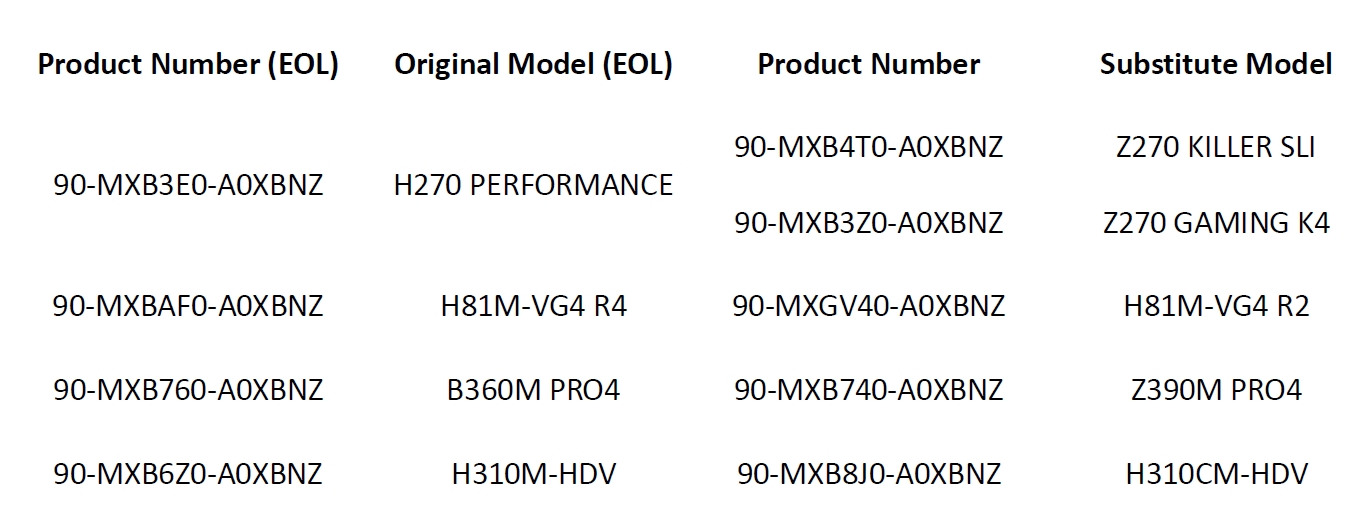 หมายเหตุ : อ้างอิงข้อมูลตาม หนังสือแจ้งจาก ASRock Inc., ภาษาอังกฤษประกอบการชี้แจง